Adı Soyadı	:									Alınan Not :No		:75.YIL MESLEKİ VE TEKNİK ANADOLU LİSESİ 2019-2020 EĞİTİM-ÖĞRETİM YILIELEKTRİK-ELEKTRONİK TEKNOLOJİSİ ALANI 11 ELK SINIFIBİLGİSAYAR DESTEKLİ UYGULAMALAR DERSİ 1.DÖNEM 2.YAZILI SINAVIModül : 	Bilgisayarla Devre Çizimi ve SimülasyonSORULAR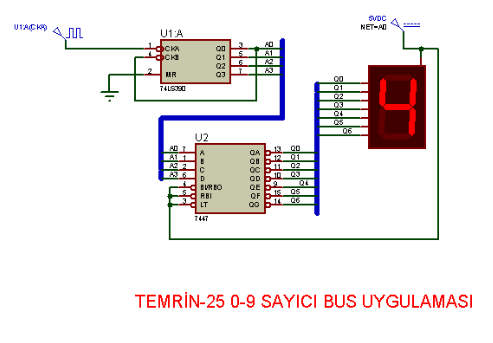 Şekildeki devreyi Proteus / İsis ‘te çiziniz. Belirtilen sürelerde devrenin çalışmasını sağlayınız. BAŞARILAR Şenol KUMSAR		Tekin ÖZCANDeğerlendirme ÇizelgesiPuanlamaAlınan NotKütüphaneden Malzeme Seçimi20Elemanların Yerleşimi/Tasarım20Süre10Devrenin Çalıştırılması/Simülasyon 30Akım yönü ve voltaj rengi görüntüleme (Set animation)10Text işlemi10TOPLAMTOPLAM